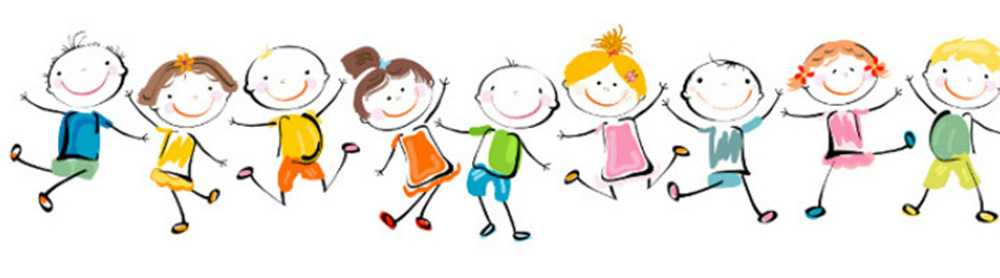 JELOVNIK ZA MATIČNU ŠKOLU – veljačaPONEDJELJAK: pecivo sa svježim i topljenim sirom i voćeUTORAK: sendvič u bio pecivuSRIJEDA : čokoladna buhtla ( 2 kom )ČETVRTAK: štrudla sa jabukom ( 2 kom )PETAK: slanac sa sirom ( 2 kom ) i voće